FORMULIR PENDAFTARAN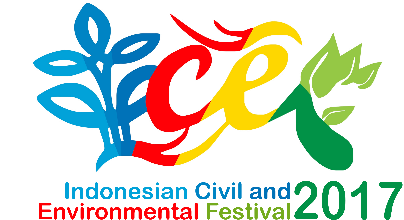 LOMBA DESAIN ECO-VILLAGEINDONESIAN CIVIL AND ENVIRONMENTAL FESTIVAL (ICEF) 2017DATA DIRINama TIM	:	Judul karya	:	Nama Anggota TIM	: Nomor Induk Mahasiswa	: Jurusan / Fakultas	: Nama Perguruan Tinggi	: Tempat, Tanggal Lahir	: Jenis Kelamin	: Alamat Peserta*)	:	E-mail*)	: Telp./HP*)	: 	Dengan ini saya menyatakan telah mendaftarkan diri sebagai peserta lomba Desain Eco-village ICEF 2017 dan akan mengikuti semua peraturan yang berlaku.								  Tempat, Tanggal								 (Nama Ketua Tim)Keterangan: *) diisi oleh satu anggota yang mudah dihubungi